АНАПА,  пансионат «ЭРСИКО» (с бассейнами)   Лето 2024Пансионат мать и дитя «Эрсико» расположен в самом центре города-курорта Анапа. Город Анапа – это один из знаменитых курортов Краснодарского края, расположенный на Черноморском побережье. Туристы едут сюда за прекрасным отдыхом на фоне красивейших пейзажей. Путешественников в Анапе ждет теплое море, яркое солнце и целебный климат. Поскольку мелкое море в районе Анапы привлекает огромное количество семей с детьми разных возрастов, то и для них найдутся развлечения. Среди них, пожалуй, самым популярным является посещение местного океанариума с ярчайшими представителями подводного мира, которых содержат в самых современных аквариумах. Также дети придут в восторг от посещения дельфинария, где постоянно проходят интересные шоу с участием животных. В пансионате «Эрсико»  закрытая безопасная территория, благоустроенный внутренний дворик, детская игровая площадка, детский аниматор, создающий атмосферу праздничного отдыха: ежедневно разнообразные игры, игры в бассейне, мини-дискотека, мини-шоу, клубы по интересам, конкурсы и игры, активные мероприятия, конкурсы, клубы по интересам, поздравление именниников. Детский аниматор имеет специальное образование и опыт работы с детьми.  На территории есть 2 бассейна с подогревом — детский и взрослый. Гостевой дом Эрсико состоит из трех современных корпусов. В номерах производится ежедневная уборка, на всей территории есть бесплатный Wi-Fi.  Рекомендуем для отдыха с детьми. Есть прокат детской коляски, услуги прачки. Здесь гостеприимные хозяева. Работает экскурсионная точка, откуда у Вас будет возможность отправиться в путешествие по самым популярным маршрутам: Утришский дельфинарий, Азовское море (грязевые вулканы), Абрау-Дюрсо (завод шампанских вин), Геленджик (сафари-парк), Новороссийск, Неберджай (святой источник), Долина лотосов, Рыцарский замок (красочное представление, бои), рыбалка, прогулка на яхте, конные прогулки, дайвинг и множество других развлечений. Вы увезете с собой незабываемое впечатление и много новых фотографий. В гостевом доме “Эрсико” искренне рады туристам, делают все возможное для лучшего отдыха!  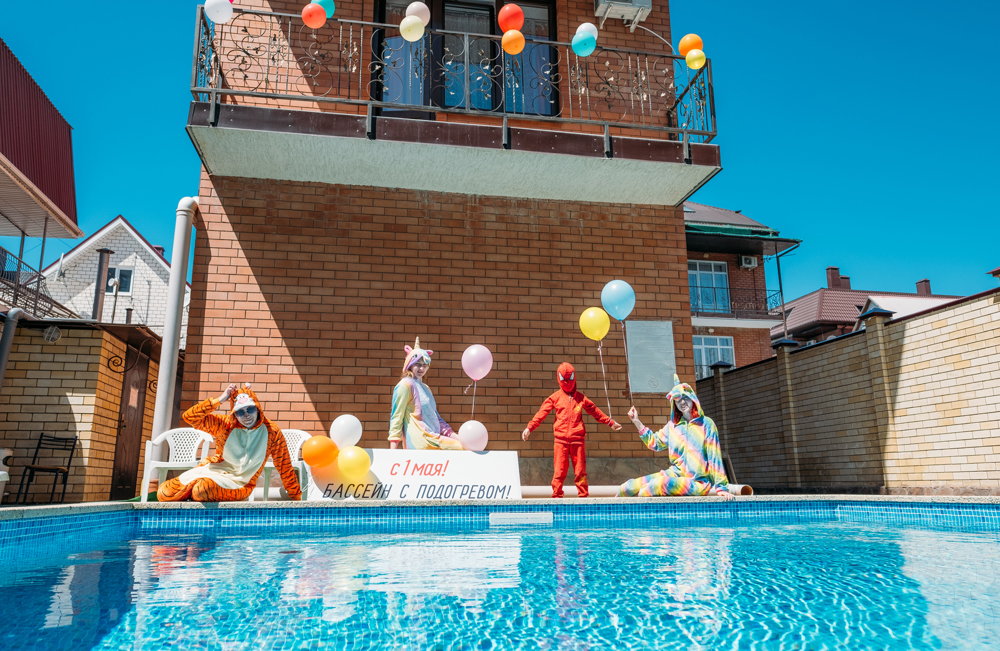 Размещение: «Стандарт», «Делюкс» 1-но, 2-х, 3-х, 4-х местные номера с удобствами (WC, душ, ТВ,  холодильник, сплит-система, двуспальная или односпальные кровати, кресло, прикроватные тумбочки, шкаф, зеркало, стол, стул, эл.чайник, доп. место – диванчик или кресло-кровать; посуда, фен, утюг по запросу, наличие балкона  и кухни уточнять).Пляж: 10 мин - песчаныйПитание: в пансионате есть столовая  с 3-х разовым питанием за доп. плату. с разнообразным менюДети:  до 12 лет скидка на проезд – 200 руб., доп. место – 10900 руб.Стоимость тура на 1 человека (7 ночей )В стоимость входит:  проезд на  автобусе, проживание в номерах выбранной категории, сопровождение, страховка от несчастного случая. Курортный сбор за доп. плату.Выезд из Белгорода  еженедельно по пятницам.Хочешь классно отдохнуть – отправляйся с нами в путь!!!!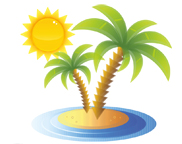 ООО  «Турцентр-ЭКСПО»                                        г. Белгород, ул. Щорса, 64 а,  III этаж                                                                                                            Остановка ТРЦ «Сити Молл Белгородский»     www.turcentr31.ru      т./ф: (4722) 28-90-40;  тел: (4722) 28-90-45;    +7-951-769-21-41РазмещениеЗаездыСТАНДАРТ с удоб. 1-2 корпус, без балконаСТАНДАРТ с удоб. 1-2 корпус, без балконаСТАНДАРТ с удоб. 1-2 корпус, без балконаСТАНДАРТ с удоб. 1-2 корпус, без балконаСТАНДАРТ с удоб. 1-2 корпус, без балконаДЕЛЮКС с удоб. 3 корпусДЕЛЮКС с удоб. 3 корпусДЕЛЮКС с удоб. 3 корпусДЕЛЮКС с удоб. 3 корпусДЕЛЮКС с удоб. 3 корпусМАНСАРДАс удоб. 3 корпус2-х, 3-х мест. и 4-х мест. улучш. без балк.РазмещениеЗаезды1-но мест. 2к.2-х мест. 1к.2-х мест. 2к. и 2-х мест. улучш. 1к. 2-х мест. улучш. с кухней 1к. 3-х мест. 2к.и 4-х мест.  с кухней 1к.2-х мест. с балк. 2-х мест. без балк. и 3-х мест.  с балк. 3-х мест. без балк. с кухней и 3-х мест. без балк. с видом на бассейн и город 4-х мест. без балк. с кухней4-х мест. с балк. с кухнейМАНСАРДАс удоб. 3 корпус2-х, 3-х мест. и 4-х мест. улучш. без балк.31.05.-09.06.132001130012600132001110015100132001320011600119501195007.06.-16.06.142001230013600142001180016600145001420012600128001280014.06.-23.06.146001270014200146001220017500154001460013100133001330021.06.-30.06.149001290014400149001240017900156001490013300135001350028.06.-07.07.168001360015500168001300019000168001680015300155001450005.07.-14.07.178001390016200178001350019500178001780015800162001510012.07.-21.07.182001440016700182001400020100182001820016300168001510019.07.-28.07.182001440016700182001400020100182001820016300168001510026.07.-04.08.182001440016700182001400020100182001820016300168001510002.08.-11.08.182001440016700182001400020100182001820016300168001510009.08.-18.08.182001440016700182001400020100182001820016300168001510016.08.-25.08.182001440016700182001400020100182001820016300168001510023.08.-01.09.170001380015500170001350018900170001700015000153001450030.08.-08.09.164001330014500164001290017600164001640014000142001390006.09.-15.09.155001270014000155001230017000155001550013700139001290013.09.-22.09.137001190013100137001160016000137001370013000131001260020.09.-29.09.1350011700129001350011400158001350013500128001290012400